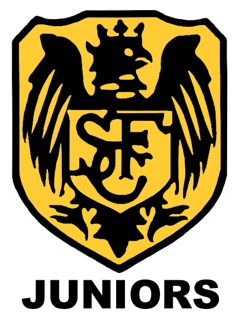 Stotfold Junior Football Club
Refund PolicyStotfold Junior Football Club have set the following guidelines on refunds with regards to registration fees.To request a refund, a written email should be sent to the Club Chairman at chairman@stotfoldjuniorfc.co.uk with a detailed explanation for the request. After the request has been received the Clubs Executive Committee will review and decide of how to move forward with the refund and how much of the cost will be refunded.Refunds will be assessed based on the following:Leaving the Club before Teams have been registered to the County or LeagueLeaving the Club after completing the new seasons registrationLeaving the Club during the playing seasonLeaving the Club due to moving out of the catchment areaHaving sustained an injury preventing the ability to train or play matchesThe Team folding without previsions made to allow training and matches to continueUnfortunately, refunds will not be made due to the following:Positional play within the TeamTime allocated during match playChange of training/match time or dayMissed training/matches due to non-attendanceLeaving the Club to follow other opportunitiesThe amount of money that is refunded is contingent on how much of the season has passed as well as the reason for the refund. 50% of the registration fee is paid upfront to cover County Fees, League Fees, Pitch Fees, Administration etc. A guide to refunds is as follows:Refund of 90% within the first month of the season (September)Refund reducing to 50% to DecemberRefund reducing to 25% to MarchRefunds that are awarded will be returned by Bank Transfer to the bank account used to pay the original registration fee.Stotfold Junior Football Club reserves the right to waive this Refund Policy at its sole discretion at any time. Such waiver shall generally be in response to extenuating or highly unusual circumstances, and in no event shall the Executive Committee be obligated to waive this Refund Policy.Stotfold Junior Football Club Executive Committee